 A: Flat 4 Riverside court     	     Mawgan Porth,TR84BAE: west_rich@yahoo.com      	       T: 07525772590A highly skilled cameraman, proficient in all aspects of pre and post media production. Also a fully trained sound engineer, as well as an experienced drone pilot with over 300 hours’ client flight time. Currently part of MAK studios and The Limelight TV team, with filming experience that includes: high end corporate marketing videos; Real estate;travel films; short films; documentary; music videos; and weddings. Extensive photography has also been undertaken for corporate brands, professional models and products, both on location and studio based.Work ExperienceMAK studios / The Limelight TV (Sept 2014 - Present)Videographer/ Editor/Photographer/ Drone Pilot / Sound EngineerMAK & Limelight have several branded companies including: Limelight TV; MAK Air; Broadwayhouse Photography; MAK Creative; and Affection Weddings. Although these are branded as separate entities to potential clients, I work for each of them and have subsequently developed a broad array of different skills and expertise in a number of areas.  My responsibilities typically include:  location videography/photography (solo or as part of a team on a worldwide basis); meeting with clients; storyboarding; project management; directing, editing, colour grading, mixing and mastering audio. Videographer- Using either my cameras or the businesses equipment I travel either solo or as part of a team to the client often worldwide and film a broad spectrum of content.When operating solo, I will film (ground/aerial), edit, mix, master and deliver high end content to meet deadlines.When working in a larger team often at either Microsoft or BT my roles can include, live sync controller, camera operator, sound recordist, or live sound mixer.In a fast paced environment often not having the luxury of a storyboard you have to be able to think fast and make the right decisions, I have filmed countless projects where you are tested both physically and mentally, learning so much I can now confidently complete any project to a very high standard. Since joining MAK Studios I have invoiced them for over 400 jobs solely as a videographer. From this experience of learning the ropes from the ground up I feel confident in my ability to manage and coordinate all aspects of a project. Having such a wide breadth of knowledge and experience ensures the ability to clearly communicate the shared vision to your team in a language they can understand.Editor- Using final cut pro I have edited countless videos across a wide range of spectrums from high end content for clients such as Disney and Microsoft, social media campaigns, to weddings.I have extensive knowledge of Final cut pro and use it to its full potential.Often I liaise face to face or via skype with clients serving to fully grasp their vision whilst also offering my creative input to excel the end product.I take huge pride in being creative, understanding the clients needs and vision resulting in a very high success rate with clients rarely requesting amends or changes upon presenting them with their first draught.Photographer- Photography is a big passion of mine, an average year includes portfolio/branding work for musicians, dancers, Real estate companies,models, around 20/30 weddings, and product photography for all types of businesses.Shoot may be on location in any and all conditions or under controlled conditions in the studio.I have learnt to use light and sculpt my shots with an array of flash lighting and coloured gels, and after editing in both photoshop to a advanced level and then lightroom, I can achieve any vision myself or the client reqests.Drone pilot- Filming from the air has long been a dream of mine so I began very early on in the drone boom, most clients purchase drone as an additional feature to their project as it adds so much scope and scale, I have also cultivated relationships with many estate agents such as Robinson and Hall and Cooper beard, producing sales videos and photos of property, this is proving very successful.As part of my role as project manager, I organise all aspect of a shoot. This includes coordinating: costings; filming; use of additional or external services; quality control; stakeholder engagement; completion and delivery to the client’s expected quality and schedule. Thus far, some of the clients I worked with on a regular basis have included: Disney, Microsoft, BT, Match Attax (Premier league football players) and House of Marley, Top Golf, in addition to multiple A-list musicians, celebrities and Real estate companies.I was instrumental in the creation of the MAK Air, the aerial drone division within the within MAK and Limelight collection of companies. We have grown this capability consistently and strongly and now operate several medium and high level drones. We serve as the aerial division for all of the companies under MAK and filming includes, Documentaries, music videos and weddings we generate new revenue from real estate sales videos/photos as well as surveying.Level Recording (Oct 2009- Jul 2015)Sound Engineer and Music ProducerA business built from scratch, on any given day duties included Recording musicians, producing radio adverts and idents, teaching music theory, and producing music for media/record labels.When I decided to close the business and join the guys at MAK and Limelight I had been open for 6 years, recorded countless musicians and produced in excess of 250 adverts for use on radio.The radio stations sourced the clients I would then meet with them, find their specific needs and tailor a creative sales pitch for them which they would sign off, once signed off I managed all aspects of production through to completion and delivery.Building this business taught me so much, it was very hard and took a while before it became self sustaining, but dedication and hard work paid off, I learnt invaluable teaching and people management skills, as well as producing to a deadline.Assistant Manager (July 2005 - April 2010)General duties include managing all areas of the restaurant and bar, holding team meetings, stock taking, and financial banking.This was a brand new renovated restaurant and we were a hand picked teamWithin a year of opening and after working quite a few 100 hour weeks we made the business into a huge success, generating well over a million pounds in our first year.I learnt invaluable lessons on how to deal with all types of issues from staffing through to customers, such as in order to command resect you HAVE to lead by example, and to let the minds around me flourish, I promoted independent thinking and this bred strong decisive minds which when problems occurred as they do, meant they had the confidence to either deal with the issue or come to me with the issue and a solution. Academic RecordBedford University 2008-2010Music Production – Foundation DegreeThis was an in-depth course mainly dealing with sound engineering i.e. using and running a recording studio but focused heavily on scoring to film and nurturing/generating business relationships within the music industry.Additional Qualifications and Skills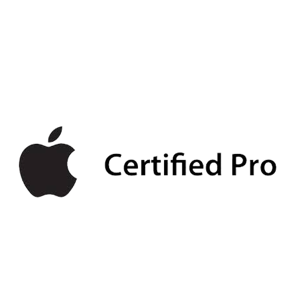 CAA certified U.A.V pilots licence with world wide insurance. Apple certified professional (logic pro)Computer and Software SkillsMac pro, Macbook proEditing Software: Final Cut Pro, Davinci Resolve, Premier ProPhotography Software: Adobe Photoshop, LightroomAudio Engineering Software: Logic Pro X, Pro Tools.Document Packages: Microsoft Office (Word, Excel, PowerPoint), Evernote, Google drive.Media TechnologyDrones: Inspire 2 X5S Cinema DNG, Phantom 4(all weather modified) Mavic pro.Cameras: Cannon 5d MK3, C100, XFS, Sony A7smk2, Sony FS5Sound Recording: Boom recording, Lapel mics, all types of condenser microphones, digital and analogue mixing desks.Proficient across a wide range of other media technology’s, including: lighting, gimbals, flash photography, and multiple film formats. Full (Clean) UK Driver’s Licence and car owner.Examples of previous workShowreel.https://drive.google.com/open?id=1dqY_ZDYmr5KMkAPzpcGwL1o3IBsLd4iY Travel videos.https://drive.google.com/open?id=1jXOiDqjjrRchxKvQj83xJXh4YgnpBDbT Drone showreelhttps://drive.google.com/open?id=10SnNpx2Fx9lFOdLEQY1Z-S3GDaJyWK3m Disney. One of two camera men filming and editing this video, the video was delivered to the client the same day as filming with no changes requested.We then repeated the process for 3 days resulting in 3 videos all with no amendments. https://www.facebook.com/disneylandparis/videos/1866948333613781/ House of Marley.Filmed, edited and delivered 48 hours after event..https://vimeo.com/294336578 Show Reel.This is the show reel for the company that I have solely worked with for 4 years, all filming and editing was done by either the owner or myself. Show Reel edited by Limelight TV.https://www.youtube.com/watch?v=d1NJEJfnVOw 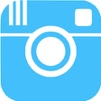 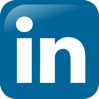 https://www.instagram.com/rich_west/                         https://www.linkedin.com/in/rich-west-91679612b/                                      